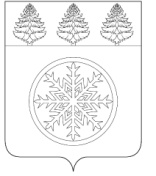 РОССИЙСКАЯ ФЕДЕРАЦИЯИРКУТСКАЯ ОБЛАСТЬконтрольно - счетная палатаЗиминского городского муниципального образованияЗаключение № 14-зна проект решения Думы Зиминского городского муниципального образования «О внесении изменений в решение Думы Зиминского городского муниципального образования от 23.12.2021  № 183 «О бюджете Зиминского городского муниципального образования на 2022 год и плановый период 2023 и 2024 годов»7 декабря  2022 г.                                                                                                             г. ЗимаОснование для проведения экспертизы: Федеральный закон от 07.02.2011 № 6-ФЗ «Об общих принципах организации и деятельности контрольно-счетных органов субъектов Российской Федерации и муниципальных образований», Положение Контрольно-счетной палаты Зиминского городского муниципального образования утвержденного решением Думы Зиминского городского муниципального образования от 25.11.2021  № 172.Цель экспертизы: определение достоверности и обоснованности показателей вносимых изменений в бюджет Зиминского городского муниципального образования на очередной финансовый год и плановый период. Предмет экспертизы: проект решения Думы Зиминского городского муниципального образования «О внесении изменений в решение Думы Зиминского городского муниципального образования от 23.12.2021 № 183 «О бюджете Зиминского городского муниципального  образования  на 2022 год и плановый период 2023 и 2024 годов».Рассмотрев представленный проект решения Думы Зиминского городского муниципального образования «О внесении изменений в решение Думы Зиминского городского муниципального образования от 23.12.2021 № 183 «О бюджете Зиминского городского муниципального  образования  на 2022 год и плановый период 2023 и 2024 годов» (далее – проект решения) Контрольно-счетная палата Зиминского городского муниципального образования (далее – Контрольно-счетная палата)  сообщает следующее:- проект решения предоставлен с пояснительной запиской и приложениями к проекту решения.Представленным проектом решения предлагается изменить основные характеристики местного бюджета, утвержденные решением Думы Зиминского городского муниципального образования от 23.12.2021 № 183 «О бюджете Зиминского городского муниципального  образования  на 2022 год и плановый период 2023 и 2024 годов», к которым, в соответствии с п. 1 ст. 184.1 Бюджетного кодекса Российской Федерации, относятся общий объем доходов, общий объем расходов,  дефицит (профицит) бюджета и иные характеристики. Проектом решения о бюджете предлагается изложить в новой редакции следующие приложения: 1, 2, 3, 4, 5, 6, 7, 8, 9, 10, 11, 13, 14, 15, 16.             Изменения в бюджет Зиминского городского муниципального  образования  обусловлены необходимостью внесения  корректировки бюджета в связи с изменением объема бюджетных ассигнований из областного бюджета на  2022-2024 гг. в соответствии с постановлением Правительства Иркутской области от 11.11.2022 № 874-пп "О внесении изменения в распределение объемов субвенций на осуществление отдельных областных государственных полномочий по предоставлению мер социальной поддержки многодетным и малоимущим семьям на 2022 год и на плановый период 2023 и 2024 годов", постановлением Правительства Иркутской области от 18.11.2022 № 896-пп "О внесении изменения в распределение иных межбюджетных трансфертов на ежемесячное денежное вознаграждение за классное руководство педагогическим работникам муниципальных образовательных организаций в Иркутской области, реализующих образовательные программы начального общего образования, образовательные программы основного общего образования, образовательные программы среднего общего образования, на 2022 год и на плановый период 2023 и 2024 годов", постановлением Правительства Иркутской области от 24.10.2022 № 814-пп "О внесении изменения в распределение объемов субсидии на организацию бесплатного горячего питания обучающихся, получающих начальное общее образование в муниципальных образовательных организациях в Иркутской области, на 2022 год и на плановый период 2023 и 2024 годов", постановлением Правительства Иркутской области от 29.09.2022 № 751-пп "О внесении изменения в приложение 4 к подпрограмме "Молодым семьям – доступное жилье" на 2019 – 2024 годы, являющейся приложением 6 к государственной программе Иркутской области "Доступное жилье" на 2019 – 2024 годы", постановлением Правительства Иркутской области от 09.09.2022 № 701-пп "О внесении изменений в Положение о предоставлении субсидий из областного бюджета местным бюджетам в целях софинансирования расходных обязательств муниципальных образований Иркутской области на обеспечение уровня финансирования организаций, осуществляющих спортивную подготовку в соответствии с требованиями федеральных стандартов спортивной подготовки", проектом Закона Иркутской области «О внесении изменений в Закон Иркутской области «Об областном бюджете на 2022 год и на плановый период 2023 и 2024 годов»», а также корректировкой прогнозируемых доходов местного бюджета по видам доходов в связи с фактическим поступлением доходов в бюджет Зиминского городского муниципального образования.Согласно проекту решения, изменяются следующие основные характеристики бюджета на 2022 год: - доходы бюджета в целом предлагается уменьшить на 173829,4 тыс. рублей, с учетом корректировки объем доходов местного бюджета составит   2704255,8 тыс.рублей (ранее утверждено 2878085,2 тыс. рублей);  - расходы бюджета предлагается уменьшить на 173059,0 тыс. рублей с  2896502,8 тыс. рублей до 2723443,8  тыс.рублей; - прогнозируемый дефицит местного бюджета составит в сумме 19188,0  тыс. рублей или 7,5 процента утвержденного общего годового объема доходов местного бюджета без учета утвержденного объема безвозмездных поступлений.По источникам финансирования дефицита бюджета включены в состав источников финансирования остатки средств бюджета (налоговые и неналоговые доходы), сложившиеся на 1 января 2022 г. в объеме 2974,8 тыс.рублей.Объем расходов на обслуживание муниципального долга (12,0 тыс. рублей) останется без изменений.          Общий анализ изменений основных характеристик местного бюджета на 2022 год приведен в таблице:(тыс. руб.)  Доходы местного бюджетаСогласно проекту решения по доходам  на 2022 год в части налоговых, неналоговых  поступлений увеличение доходной  части  составило 10 272,2 тыс. руб. Корректировка прогнозируемых доходов местного бюджета по видам доходов необходима в связи с фактическим поступлением налоговых и неналоговых доходов в бюджет города. С учетом изменений общий объем налоговых и неналоговых доходов составит 255 840,0 тыс. руб. (ранее было утверждено 245 567,8 тыс. руб.), из них:Добавлены: - единый налог на вмененный доход для отдельных видов деятельности – 230,1 тыс. руб.- задолженность и перерасчеты по отмененным налогам, сборам и обязательным платежам – 1,2 тыс. руб.Увеличены:- налог  на  доходы  физических  лиц  на  2 900,0  тыс. руб.  (ранее  было утверждено 149 500,0 тыс. руб., стало 152 400,0 тыс. руб.); - акцизы по подакцизным товарам (продукции), производимым на территории Российской Федерации на 450,0 тыс. руб. (ранее  было утверждено 15 000,0 тыс. руб., стало 15 450,0 тыс. руб.);- налог, взимаемый в связи с применением упрощенной системы  налогообложения, на  262,2  тыс. руб.  (ранее  было утверждено 19 700,0  тыс. руб., стало 19 962,2 тыс. руб.);- налог на имущество физических лиц на 3 500,0 тыс. руб. (ранее  было утверждено 2 500,0 тыс. руб., стало 6 000,0 тыс. руб.);- земельный налог на 2 550,0 тыс. руб. (ранее  было утверждено 11 000,0 тыс. руб., стало 13 550,0 тыс. руб.);- государственная пошлина на 621,5 тыс. руб. (ранее  было утверждено 8 200,0  тыс. руб., стало 8 821,5 тыс. руб.);- доходы от использования имущества, находящегося в государственной и муниципальной собственности на 150,0 тыс. руб.  (ранее  было  утверждено  9 100,0   тыс. руб.,  стало 9 250,0 тыс. руб.);- платежи при пользовании природными ресурсами на 97,0 тыс. руб. (ранее  было утверждено 751,6 тыс. руб., стало 848,6 тыс. руб.);- доходы от оказания платных услуг и компенсации затрат государства на 111,3 тыс. руб.  (ранее  было  утверждено  21 026,2 тыс. руб.,  стало 21 137,5 тыс. руб.);Уменьшены:- единый сельскохозяйственный налог на 5,5 тыс. руб. (ранее  было  утверждено  30,0 тыс. руб.,  стало 24,5 тыс. руб.); - налог, взимаемый в связи с применением патентной системы налогообложения на 400,0 тыс. руб. (ранее  было  утверждено  6 500,0 тыс. руб.,  стало 6 100,0 тыс. руб.);- доходы от продажи материальных и нематериальных активов на 130,0 тыс. руб. (ранее  было  утверждено  1 450,0 тыс. руб.,  стало 1 320,0 тыс. руб.);- штрафы,  санкции,  возмещение  ущерба  на 39,1 тыс. руб. (ранее  было утверждено 610,0 тыс. руб., стало 570,9 тыс. руб.);- прочие неналоговые доходы на 26,5 тыс. руб. (ранее  было  утверждено  200,0 тыс. руб.,  стало 173,5 тыс. руб.).        По безвозмездным поступлениям уменьшение составило 184 101,6 тыс. руб., в т.ч.: Добавлены: - субсидии местным бюджетам на обеспечение уровня финансирования организаций, осуществляющих спортивную подготовку, в соответствии с требованиями федеральных стандартов спортивной подготовки – 42,9 тыс. руб.;- субсидии местным бюджетам на мероприятия по улучшению жилищных условий молодых семей – 414,7 тыс. руб.Увеличены:- дотации бюджетам городских округов на поддержку мер по обеспечению сбалансированности бюджетов на 28 051,5 тыс. руб. (ранее было утверждено 104 961,8 тыс. руб., стало  133 013,3 тыс. руб.;- субсидии местным бюджетам на софинансирование капитальных вложений в объекты муниципальной собственности, которые осуществляются из местных бюджетов, в целях реализации мероприятий по строительству, реконструкции образовательных организаций на 72 063,5 тыс. руб. (ранее было утверждено 507 579,9 тыс. руб., стало  579 643,4 тыс. руб.);- субвенции на обеспечение государственных гарантий реализации прав на получение общедоступного и бесплатного дошкольного образования в муниципальных дошкольных образовательных и общеобразовательных организациях в Иркутской области на 16 631,5 тыс. руб. (ранее было утверждено 258 711,2 тыс. руб., стало  275 342,7 тыс. руб.);- межбюджетные трансферты бюджетам городских округов на ежемесячное денежное вознаграждение за классное руководство педагогическим работникам государственных и муниципальных общеобразовательных организаций на 1 359,5 тыс. руб. (ранее было утверждено 24 720,0 тыс. руб., стало  26 079,5 тыс. руб.);Уменьшены:- субсидии местным бюджетам на переселение граждан из аварийного жилищного фонда Иркутской области, включенного в перечень многоквартирных домов, признанных в установленном порядке до 1 января 2017 года аварийными и подлежащими сносу или реконструкции в связи с физическим износом в процессе их эксплуатации на территории Иркутской области, расселяемых с финансовой поддержкой государственной корпорации - Фонда содействия реформированию жилищно-коммунального хозяйства, за счет средств, поступивших от Фонда содействия реформированию жилищно-коммунального хозяйства на 278 361,5 тыс. руб. (ранее было утверждено 700 317,6 тыс. руб., стало 421 956,1 тыс. руб.);- субсидии бюджетам городских округов на организацию бесплатного горячего питания обучающихся, получающих начальное общее образование в государственных и муниципальных образовательных организациях на 3 888,0 тыс. руб. (ранее было утверждено 28 601,1 тыс. руб., стало 24 713,1 тыс. руб.);- субвенции бюджетам городских округов на осуществление передаваемых полномочий субъектов Российской Федерации на предоставление мер социальной поддержки многодетным и малоимущим семьям на 1 216,7 тыс. руб. (ранее было утверждено 9 117,4 тыс. руб., стало 7 900,7 тыс. руб.);- субвенции на обеспечение государственных гарантий реализации прав на получение общедоступного и бесплатного дошкольного, начального  общего, основного общего, среднего общего образования в муниципальных общеобразовательных организациях, обеспечение дополнительного образования детей в муниципальных общеобразовательных организациях в Иркутской области на 19 199,0 тыс. руб. (ранее было утверждено 388 786,1 тыс. руб., стало 369 587,1 тыс. руб.).В целом, с учетом внесенных изменений, объем безвозмездных поступлений на 2022 год составит 2 448 415,8 тыс. руб. (ранее было утверждено 2 632 517,4  тыс. руб.). 	Основную часть доходов составляют безвозмездные поступления (91 %) в виде субсидий, субвенций и дотаций. Малую часть (9 %) занимают налоговые и неналоговые доходы.	Бюджет Зиминского городского муниципального образования находится практически в полной зависимости от бюджета вышестоящего уровня (областного бюджета), то есть местный бюджет является  более чем на 90 % дотационным. Это говорит о том, что собственных доходов местного бюджета недостаточно для осуществления ряда полномочий на проведение таких расходов как оплата коммунальных услуг, выплата заработной платы, исполнение муниципальных контрактов, расходов по исполнению судебных актов по искам к Зиминскому городскому муниципальному образованию, и т.д..Проектом решения    предусмотрены  изменения бюджета на плановый период 2023 и 2024 годов.На  2023 год  предлагается увеличить общий объем прогнозируемых доходов местного бюджета на 1039,2 тыс.руб. и утвердить в сумме 2197557,7 тыс.руб. (ранее было утверждено 2196518,5 тыс.руб.). По налоговым и неналоговым доходам изменений нет, сумма налоговых и неналоговых доходов составляет 230 793,6 тыс. руб.По безвозмездным поступлениям увеличение составило 1 039,2 тыс. руб.  в т. ч.:Увеличены:- межбюджетные трансферты бюджетам городских округов на ежемесячное денежное вознаграждение за классное руководство педагогическим работникам государственных и муниципальных общеобразовательных организаций на 1 039,2 тыс. руб. (ранее было утверждено 24 720,0 тыс. руб., стало  25 759,2 тыс. руб.).В целом, с учетом внесенных изменений, объем безвозмездных поступлений на 2023 год составит 1 966 764,1 тыс. руб. (ранее было утверждено 1 965 724,9 тыс. руб.).На  2024 год предлагается увеличить общий объем прогнозируемых доходов местного бюджета на 458,8 тыс. руб. и утвердить в сумме 1 405 680,4 тыс. руб. (ранее  было утверждено 1 405 221,6 тыс. руб.). По налоговым и неналоговым доходам изменений нет, сумма налоговых и неналоговых доходов составляет 234 865,6 тыс. руб.По безвозмездным поступлениям увеличение составило 458,8 тыс. руб., в т. ч.: Увеличены:- межбюджетные трансферты бюджетам городских округов на ежемесячное денежное вознаграждение за классное руководство педагогическим работникам государственных и муниципальных общеобразовательных организаций на 458,8 тыс. руб. (ранее было утверждено 25 280,0 тыс. руб., стало  25 738,8 тыс. руб.).В целом, с учетом внесенных изменений, объем безвозмездных поступлений на 2024 год составит 1 170 814,8 тыс. руб. (ранее было утверждено 1 170 356,0 тыс. руб.).Расходы местного бюджетаПроектом решения предлагается уменьшить общий объем расходов местного бюджета  2022 года на общую сумму  173059,0  тыс. руб. и утвердить в сумме 2723443,8 тыс. руб. Одновременно с уменьшением сумм по безвозмездным поступлениям, по определенным межбюджетным трансфертам ожидается увеличение в объеме 118 563,6 тыс.руб., а также по налоговым и неналоговым доходам – 11 042,6 тыс.руб. Изменения в сторону увеличения планируется по таким межбюджетным трансфертам как:- субсидия на обеспечение уровня финансирования организаций, осуществляющих спортивную подготовку– 42,9 тыс. руб.;- субсидия  на мероприятия по улучшению жилищных условий молодых семей – 414,7 тыс. руб.- дотация  на поддержку мер по обеспечению сбалансированности бюджетов на 28 051,5 тыс. руб., которую планируется направить на выплату заработной платы с начислениями на нее работникам муниципальных учреждений, финансируемых из местного бюджета;- субсидия в целях реализации мероприятий по строительству, реконструкции образовательных организаций на 72 063,5 тыс. руб. (строительство новой школы);- субвенция на обеспечение дошкольного образования в муниципальных дошкольных организациях на 16 631,5 тыс. руб.;- межбюджетные трансферты на ежемесячное денежное вознаграждение за классное руководство на 1 359,5 тыс. руб.;По налоговым и неналоговым доходам увеличение расходной части бюджета составит          11 042,6 тыс.руб. (10 272,2 тыс. руб. - за счет корректировки прогнозируемых доходов, 770,4 тыс. руб.- за счет увеличения дефицита местного бюджета в связи с уточнением собственных доходов). Данные средства предлагается направить на выплату заработной платы работникам муниципальных учреждений города, финансируемых за счет средств местного бюджета, на оплату  софинансирования строительства новой школы  в связи с увеличением объема областных средств, а также на публично-нормативные обязательства.Уменьшение безвозмездных поступлений планируется в объеме 302 665,2 тыс.руб. по следующим позициям:- субсидия на переселение граждан из аварийного жилищного фонда, расселяемых с финансовой поддержкой государственной корпорации - Фонда содействия реформированию жилищно-коммунального хозяйства, за счет средств, поступивших от Фонда на сумму 278 361,5 тыс. руб.;- субсидия на организацию бесплатного горячего питания обучающихся на сумму 3 888,0 тыс. руб.;- субвенция по предоставление мер социальной поддержки многодетным и малоимущим семьям на 1 216,7 тыс. руб.;- субвенция на получение общедоступного и бесплатного среднего общего образования в муниципальных общеобразовательных организациях на 19 199,0 тыс. руб.;            Предлагаемые изменения на 2022 год в разрезе функциональной классификации выглядят следующим образом:           (тыс. руб.)Анализ данных пояснительной записки свидетельствует, что увеличение ассигнований по расходам за счет средств областного бюджета и перераспределение расходов произведено в соответствии с полномочиями Зиминского городского муниципального образования. Изменения по ассигнованиям произведены на основании заявок главных распорядителей на внесение изменений в сводную бюджетную роспись по средствам местного бюджета, представленных в Управление по финансам и налогам администрации Зиминского городского муниципального образования.По-прежнему, на первом месте планируются обязательства по разделу «Образование» – 57,5  % в общем объеме.Проектом решения запланировано изменение  расходов на 2022 год по разделам:- «Общегосударственные вопросы» на (+) 16256,1  тыс.руб. С учетом корректировки расходы составят 136196,3 тыс. руб.; -   «Национальная оборона» на (-) 22,3 тыс.руб. С учетом корректировки расходы составят 2423,8 тыс. руб.;   - «Национальная безопасность и правоохранительная деятельность» –  на (+) 341,2 тыс. руб. С учетом корректировки расходы составят 6730,4  тыс. руб.;   - «Национальная экономика» –  на (+) 4944,7 тыс. руб. С учетом корректировки расходы составят 122164,1  тыс. руб.;   - «Жилищно-коммунальное хозяйство» на (-) 281276,7 тыс. руб. С учетом корректировки расходы составят  653030,4 тыс. руб.; - «Охрана окружающей среды» – на (-) 500,0 тыс. руб. С учетом корректировки расходы составят 3534,8 тыс. руб.;- «Образование» – на (+) 80567,4 тыс. руб. С учетом корректировки расходы составят 1565248,0 тыс. руб.;- «Культура и кинематография» - на (+) 5988,1 тыс. руб. С учетом корректировки расходы составят 71906,0 тыс. руб.;  - «Здравоохранение» –  на (-) 82,3 тыс. руб. С учетом корректировки расходы составят 247,7  тыс. руб.; -  «Социальная политика» - на (-) 837,0 тыс.руб. С учетом корректировки расходы составят 64157,3 тыс. руб.; - «Физическая культура и спорт» - на (+) 687,2 тыс.руб. С учетом корректировки расходы составят 89336,6  тыс. руб.;- «Средства массовой информации» - на (+)874,6 тыс. руб. С учетом корректировки расходы составят 8456,4  тыс. руб.;         Предлагаемые изменения в расходную часть местного бюджета на 2022 год в разрезе разделов бюджетной классификации расходов бюджетов Российской Федерации, ведомственной структуры расходов бюджета города, по муниципальным программам и не программным направлениям деятельности приведены в проекте решения. В соответствии с проектом решения вносятся изменения в части муниципальных программ на 2022 год.Решением о местном бюджете в действующей редакции в 2022 году предусмотрено финансирование 14 муниципальных программ в объеме 2733483,0 тыс.руб., что в общих расходах бюджета составляет  94,4  %. Проектом решения предусматривается уменьшение ассигнований на финансирование муниципальных программ в 2022 году в целом на сумму 196975,0  тыс. руб. или на 7,2 %, при этом объем программных мероприятий в общих расходах бюджета составит 2536508,0  тыс.руб.  или   93,1 %.  Изменения вносятся в  14 программ из 14, в том числе по 8 муниципальным программам  планируется увеличение в общей сумме 88085,4  тыс.руб., по 6 муниципальным программам уменьшение на сумму 285060,4  тыс.руб.(тыс. руб.)Непрограммные расходы, согласно проекту решения, в 2022 году увеличатся  на 23916,0  тыс. руб. – с 163019,8  тыс. руб. или 14,7 % от общего объема расходов до 186935,8  тыс. руб. или 6,9   % от общего объема расходов.        Контрольно-счетная палата отмечает, что  в связи с внесением изменений в бюджетные ассигнования муниципальных программ Зиминского городского муниципального образования на реализацию тех или иных мероприятий, соответственно должны изменяться количественные и качественные параметры этих мероприятий, должны быть определены новые результаты, которые планируется достичь.        В целях эффективного использования бюджетных средств, в рамках реализации муниципальных программ, необходимо, участвующим в их реализации органам, оперативно и в установленные сроки согласовывать проекты муниципальных программ о внесении в них изменений и дополнений. В нарушение п. 7 ч. 2 ст. 9  Федерального закона от 7 февраля 2011 г. N 6-ФЗ
"Об общих принципах организации и деятельности контрольно-счетных органов субъектов РФ и муниципальных образований" (финансово-экономическая экспертиза проектов муниципальных правовых актов (включая обоснованность финансово-экономических обоснований) в части, касающейся расходных обязательств муниципального образования, а также муниципальных программ) муниципальные программы не были представлены в контрольный орган для проведения финансово-экономической экспертизы. Сводная бюджетная роспись по расходам и источникам финансирования дефицита бюджета составляется  в соответствии со статьей 217 Бюджетного кодекса Российской Федерации и соответствует показателям проекта решения. На плановый период 2023 и 2024 гг. изменения расходной части бюджета планируется произвести в сторону увеличения за счет межбюджетных трансфертов на ежемесячное денежное вознаграждение за классное руководство.В 2023 году межбюджетные трансферты увеличиваются в объеме 1039,2 тыс.руб.,  в 2024 году в сумме – 458,8 тыс.руб.Пунктом 2 проекта решения Думы Зиминского городского муниципального образования  утверждается:«Статья 5 Утвердить общий объем бюджетных ассигнований, направляемых на исполнение публичных нормативных обязательств:на 2022 год в сумме 6 233,1 тыс.руб.;на 2023 год в сумме 4 740,0 тыс.руб.;на 2024 год в сумме 4 740,0 тыс.руб. Пунктом 3 проекта решения Думы Зиминского городского муниципального образования  утверждается:пункт 1 статьи 7 изложить в следующей редакции:«1. Утвердить объем бюджетных ассигнований дорожного фонда в Зиминском городском муниципальном образовании:на 2022 год в размере 15 450,0 тыс.руб.;на 2022 год в размере 14 276,2 тыс.руб.;на 2023 год в размере 15 419,1 тыс.руб.»;Пунктом 4 проекта решения Думы Зиминского городского муниципального образования  утверждается:дополнить статьями 7.1, 7.2 следующего содержания:« Статья 7.1В соответствии со статьей 35 Бюджетного кодекса Российской Федерации добровольные взносы, пожертвования, а также средства самообложения граждан, инициативных платежей, предусмотренные статьями 56 и 56.1 Федерального закона от 6 октября 2003 года № 131-ФЗ «Об общих принципах организации местного самоуправления в Российской Федерации, поступившие в местный бюджет, подлежат направлению на цели, указанные при их перечислении.Статья 7.2Установить, что доходы местного бюджета, поступающие от платы за негативное воздействие на окружающую среду, от платежей по искам о возмещении вреда, причиненного окружающей среде, в том числе водным объектам, вследствие нарушений обязательных требований,  платежей, уплачиваемых при добровольном возмещении вреда, причиненного окружающей среде, в том числе водным объектам, вследствие нарушений обязательных требований, штрафов, установленных Кодексом Российской Федерации об административных правонарушениях за административные правонарушения в области охраны окружающей среды и природопользования, административных штрафов, установленных законами Иркутской области за административные правонарушения в области охраны окружающей среды и природопользования, направляются на цели, определенные статьями 16.6, 75.1, 78.2 Федерального закона от 10 января 2002 года № 7-ФЗ «Об охране окружающей среды»».  Дефицит бюджета Зиминского городского муниципального образования и источники его финансированияДефицит местного бюджета на 2022 год увеличится до 19188,0 тыс.руб., что составит 7,5 % утвержденного общего годового объема доходов местного бюджета без учета утвержденного объема безвозмездных поступлений.Дефицит местного бюджета 2023 и 2024 годов не изменяется и остается на прежнем уровне.Общий объем источников внутреннего финансирования дефицита местного  бюджета соответствует прогнозируемому объему его дефицита.Муниципальный долгВ проекте решения соблюдены ограничения, установленные Бюджетным кодексом Российской Федерации (пункт 3 статьи 107 БК РФ) по верхнему пределу муниципального внутреннего долга в 2022 году и плановом периоде 2023 и 2024 годов. Проектом решения предоставление муниципальных гарантий не планируется.Пунктом 5 проекта решения Думы Зиминского городского муниципального образования  утверждается:«Верхний предел муниципального внутреннего долга Зиминского городского муниципального образования:по состоянию на 1 января 2023 года в размере 26559,7 тыс.руб., в том числе верхний предел долга по муниципальным гарантиям Зиминского городского муниципального образования - 0 тыс.руб.;по состоянию на 1 января 2024 года в размере 42324,2 тыс.руб., в том числе верхний предел долга по муниципальным гарантиям Зиминского городского муниципального образования - 0 тыс.руб.;по состоянию на 1 января 2025 года в размере 58394,1 тыс.рублей, в том числе верхний предел долга по муниципальным гарантиям Зиминского городского муниципального образования - 0 тыс.руб..Согласно информации Управления по финансам и налогам администрации Зиминского городского муниципального образования следует отметить, что по состоянию на 01.01.2022 года просроченная кредиторская задолженность составляла 29000,4 тыс. руб. (в т.ч. по коммунальным услугам в сумме 0 тыс. руб.), по состоянию на 01.11.2022 года составляет 34533,4  тыс. руб. (в т.ч. по коммунальным услугам в сумме 0  тыс. руб.). Задолженность по исполнению судебных актов по искам к Зиминскому городскому муниципальному образованию по состоянию на 01.01.2022 г. составляла 2921,6 тыс. руб., на 01.11.2022 г. составляет  2194,6 тыс.руб.Не исполнение судебных актов или частичное исполнение судебных актов может привести к дополнительным расходам местного бюджета в виде штрафных санкций.Выводы и предложения: По результатам экспертизы проекта решения Думы Зиминского городского муниципального образования «О внесении изменений в решение Думы Зиминского городского муниципального образования от 23.12.2021  № 183 «О бюджете Зиминского городского муниципального образования на 2022 год и плановый период 2023 и 2024 годов»  Контрольно-счетная палата  Зиминского городского муниципального образования считает что, представленный проект решения по структуре и содержанию соответствует Бюджетному кодексу Российской Федерации.Все показатели находятся в рамках, разрешенных бюджетным законодательством Российской Федерации, но сохраняются риски в сбалансированности бюджета Зиминского городского муниципального образования. Контрольно-счетная палата предлагает представленный  проект решения   для рассмотрения  на заседании Думы Зиминского городского муниципального образования.Заключение Контрольно-счетной палаты Зиминского городского муниципального образования направить в Думу Зиминского городского муниципального образования.Председатель Контрольно-счетной палаты Зиминского городского муниципального образования                                                                                                            Е.В. Батюк ПоказателиОсновные характеристики местного бюджета на 2022 годОсновные характеристики местного бюджета на 2022 годОсновные характеристики местного бюджета на 2022 год ПоказателиУтверждено решением о бюджете на 2022 год от 23.12.2021 №183 (с  изменениями от 22.09.2022 г. № 233)Предусмотрено проектом решения Изменение ( +/-)Доходы бюджета  в т.ч.2878085,22704255,8(-) 173829,4Безвозмездные поступления бюджета 2632517,42448415,8(-) 184101,6налоговые и неналоговые доходы 245567,8255840,0(+) 10272,2Расходы бюджета 2896502,82723443,8(-)173059,0Объем дефицита (-), профицита (+) (-)18417,6(-)19188,0(+) 770,4РазделНаименование расходаУтверждено решением о бюджете на 2022 год от 23.12.2021 №183 (с изменениями от 22.09.2022 г. № 233)Проект решения на 2022 годИзменения (+/-)0100Общегосударственные вопросы 119940,2136196,316256,10200Национальная оборона2446,12423,8-22,30300Национальная безопасность и правоохранительная деятельность6389,26730,4341,20400Национальная экономика 117219,4122164,14944,70500Жилищно-коммунальное хозяйство 934307,1653030,4-281276,70600Охрана окружающей среды4034,83534,8-500,00700Образование 1484680,61565248,080567,40800Культура и кинематография65917,971906,05988,10900 Здравоохранение330,0247,7-82,31000Социальная политика 64994,364157,3-837,01100Физическая культура и спорт88649,489336,6687,21200Средства массовой информации7581,88456,4874,61300Обслуживание государственного и муниципального долга 12,012,00ВСЕГО РАСХОДОВ: 2896502,82723443,8173059,0№п/пНаименованиемуниципальнойпрограммыКЦСРУтверждено решением о бюджете на 2022 год от 23.12.2021 №183 (с изменениями от 22.09.2022 г.№ 233)Проект решения на 2022 годИзменения (+/-)1Муниципальная программа Зиминского городского муниципального образования "Молодежная политика" на 2020-2024гг.61.0.00.00000949,0952,7+3,72Муниципальная программа Зиминского городского муниципального образования "Развитие культуры" на 2020-2024гг.    62.0.00.0000091690,6100660,6+8970,03Муниципальная программа Зиминского городского муниципального образования "Развитие  физической культуры и спорта" на 2020-2024гг.63.0.00.0000087443,587765,3+321,84Муниципальная программа Зиминского городского муниципального образования "Социальная поддержка населения" на 2020-2024гг.65.0.00.0000054789,954447,4-342,55Муниципальная программа Зиминского городского муниципального образования  "Жилищно-коммунальное хозяйство" на 2020-2024гг.66.0.00.00000151999,2151297,5-701,76Муниципальная программа Зиминского городского муниципального образования "Обеспечение населения города доступным жильем" на 2020-2024гг.67.0.00.00000740984,0457740,3-283243,77Муниципальная программа Зиминского городского муниципального образования "Развитие дорожного хозяйства" на 2020-2024гг.68.0.00.00000120527,8126795,4+6267,68Муниципальная программа Зиминского городского муниципального образования "Содействие развитию малого и среднего предпринимательства г.Зимы" 2020-2024гг.69.0.00.00000210,0115,0-95,09Муниципальная программа Зиминского городского муниципального образования "Охрана труда" на 2020-2024гг.70.0.00.000001028,31031,1+2,810Муниципальная программа Зиминского городского муниципального образования "Безопасность" на 2020-2024гг.71.0.00.000009300,29641,4+341,211Муниципальная программа Зиминского городского муниципального образования "Формирование современной городской среды ЗГМО" 2020-2024гг.73.0.00.0000014299,714511,9+212,212Муниципальная программа Зиминского городского муниципального образования "Развитие образования" на 2020-2024гг.74.0.00.000001430661,01502627,1+71966,113Муниципальная программа Зиминского городского муниципального образования "Оказание содействия по сохранению и улучшению здоровья населения г.Зимы" на 2020-2024гг.75.0.00.00000330,0247,7-82,314Муниципальная программа Зиминского городского муниципального образования "Охрана окружающей среды ЗГМО" на 2020-2024гг.76.0.00.0000029269,828674,6-595,2Итого:2733483,02536508,0-196975,0